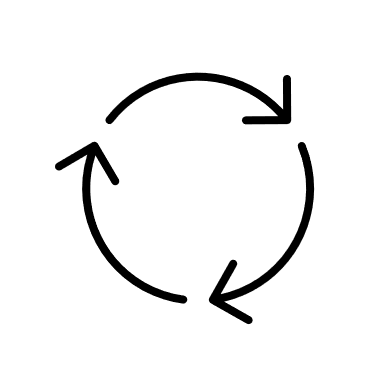 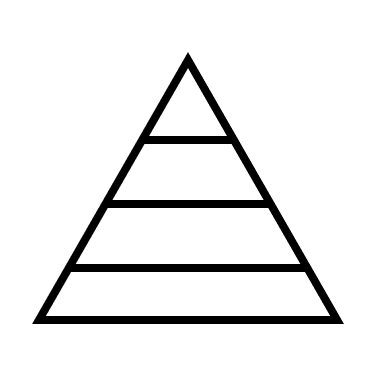 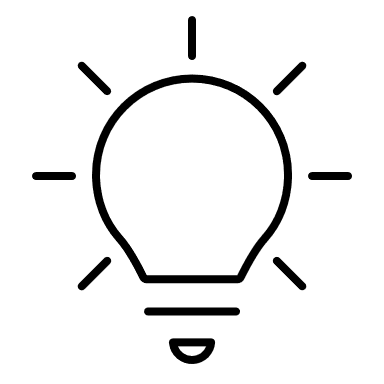 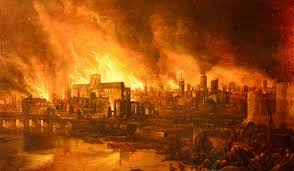 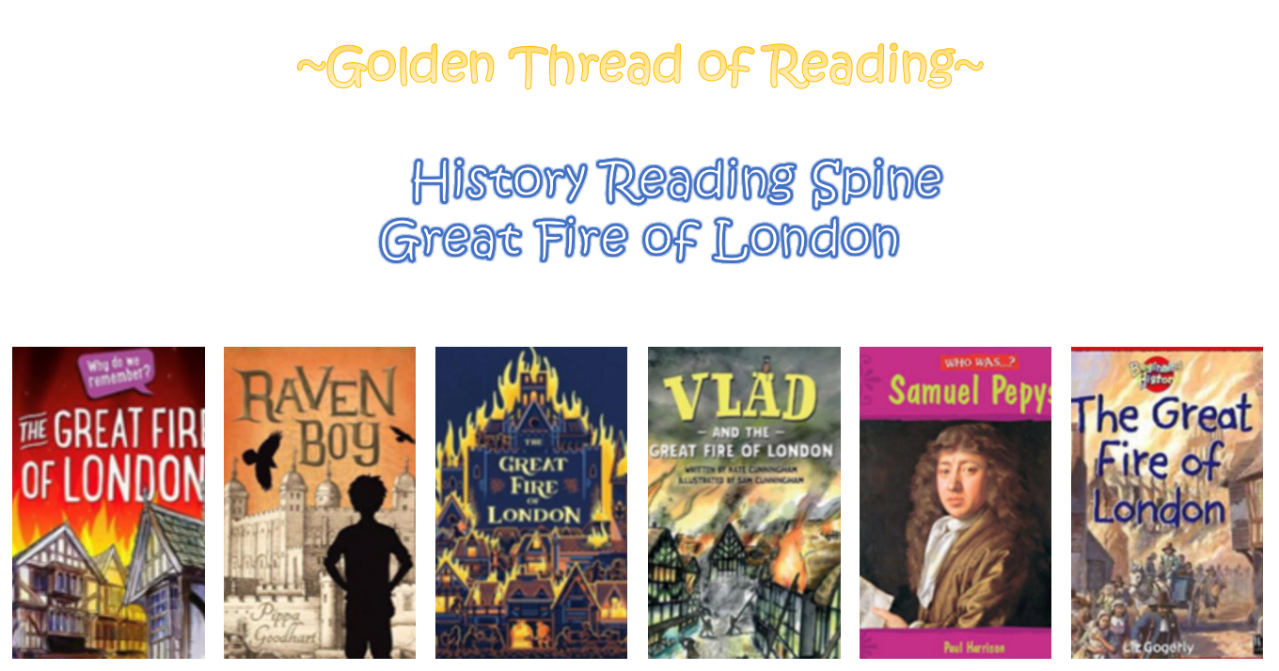 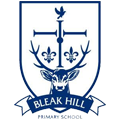 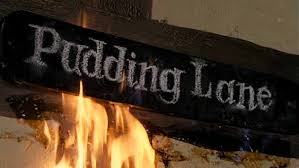 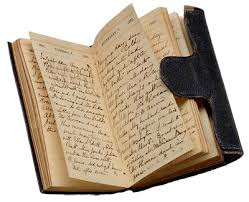 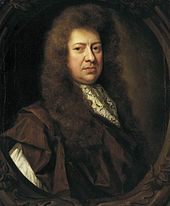 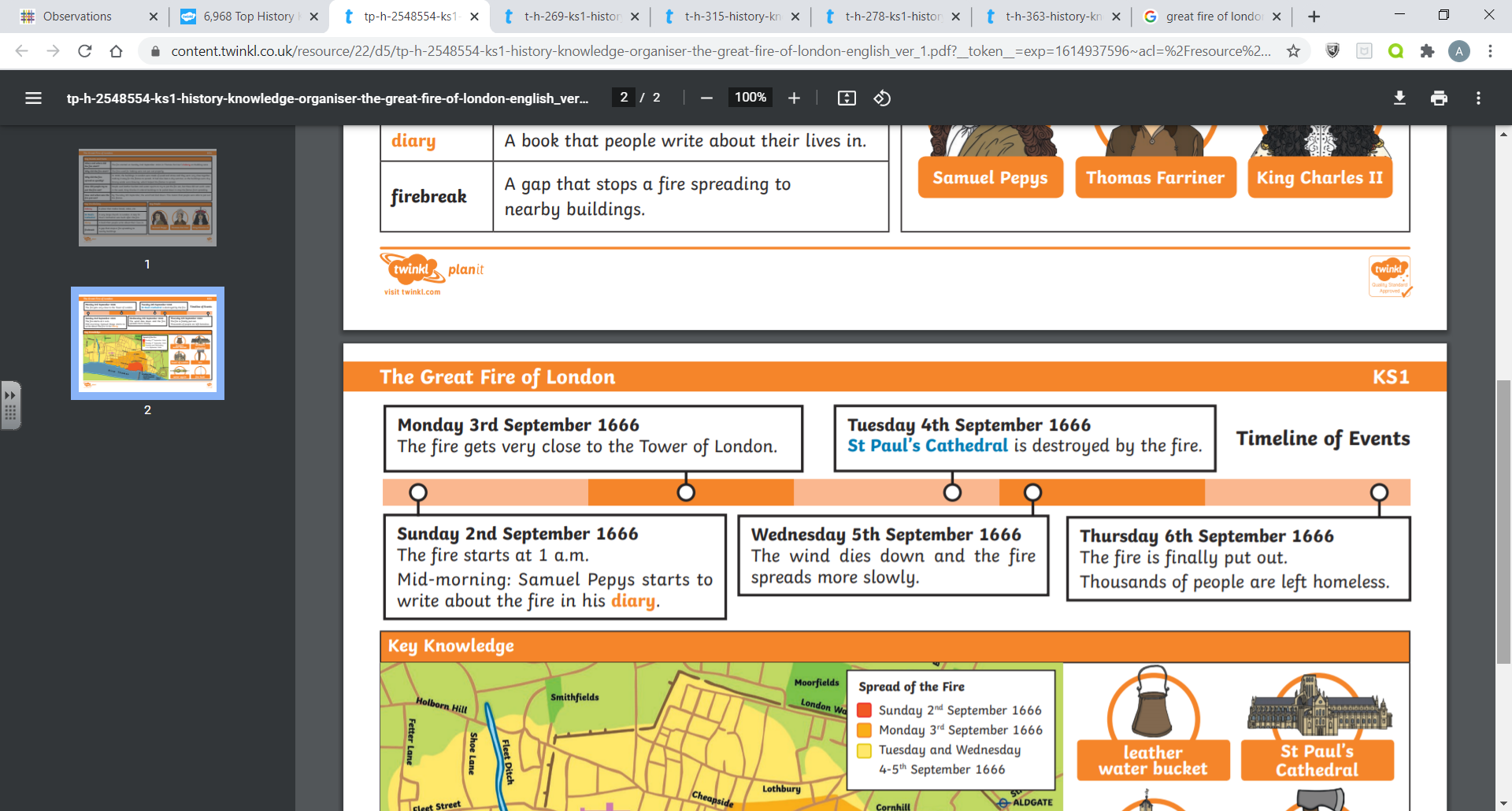 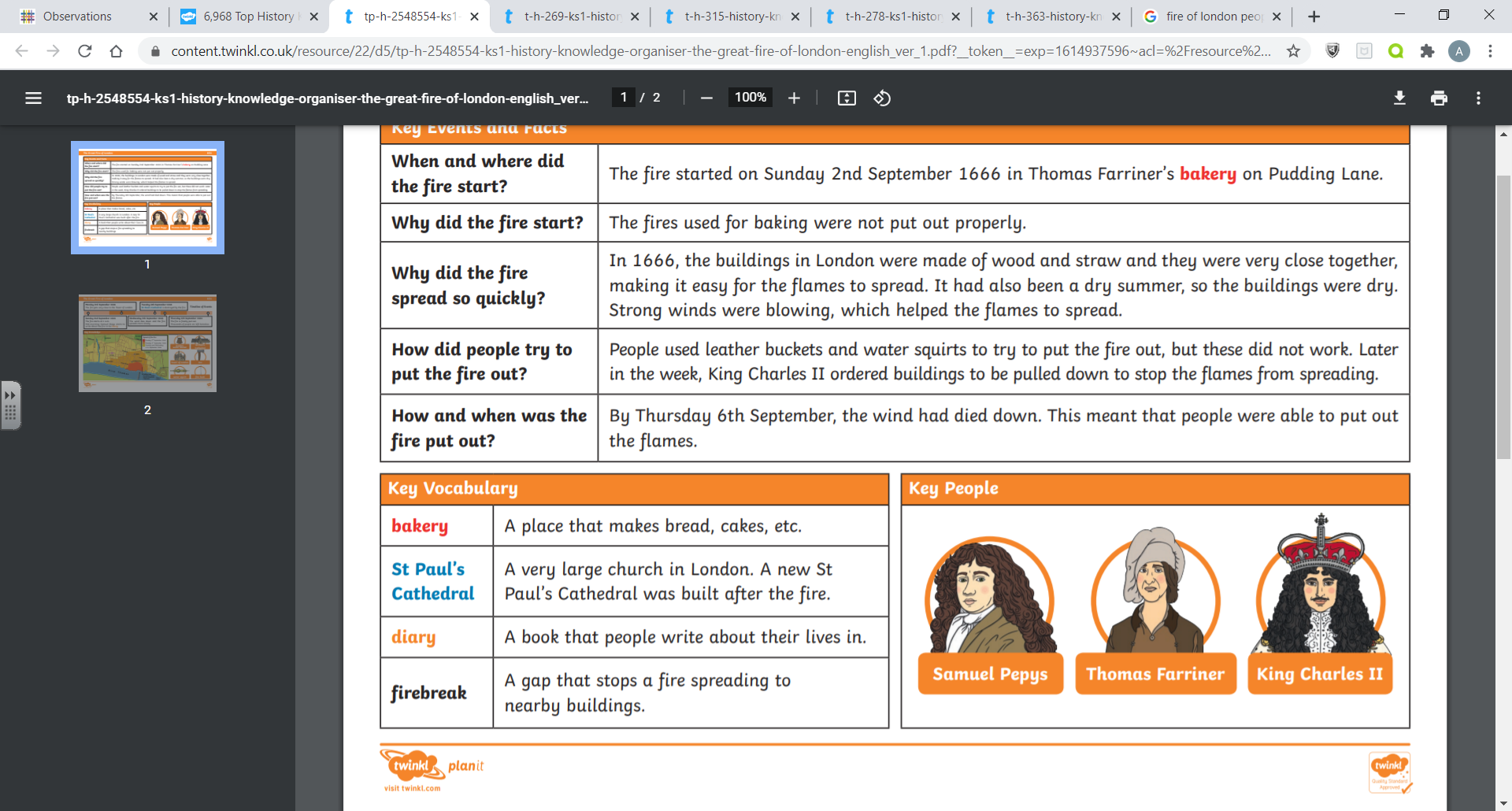 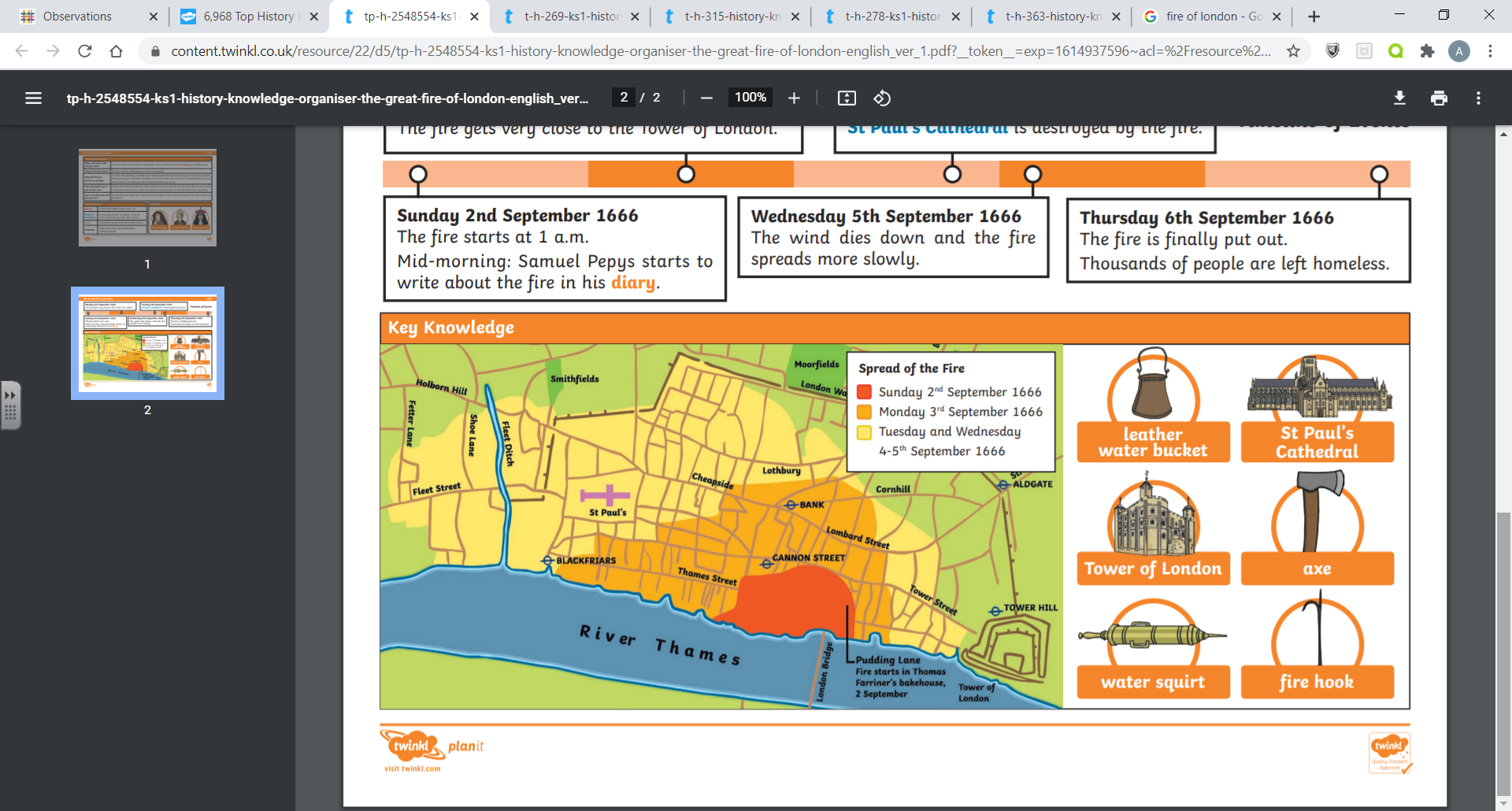 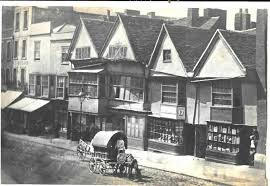 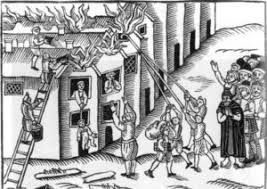 Key wordsKey wordsKey wordsKey wordsHistoryYear 2Great Fire of LondonSkills covered this half term:Research the life of a famous person from the past using different sources of evidence.Recount the life of someone famous from the past and explain what they did earlier and what they did later.Use words and phrases such as before/ after, past/ present, then/now.Key VocabularyKey VocabularyBakeryA place that makes bread and cakes etc.DiaryA book that people about their lives in.FirebreakA gap that stops the fire from spreading to nearby buildings.Fire hookA stout pole having a hooked metal head and used especially in firefighting for tearing down walls or ceilings.LondonCapital city of EnglandSt.Paul’s CathedralA very large church. A new one was built after the fire.Water SquirtA pump used to suck up water and then squirt it at the fire.